RATÓN, QUE TE PILLA EL GATO,RATÓN, QUE TE VA A PILLAR.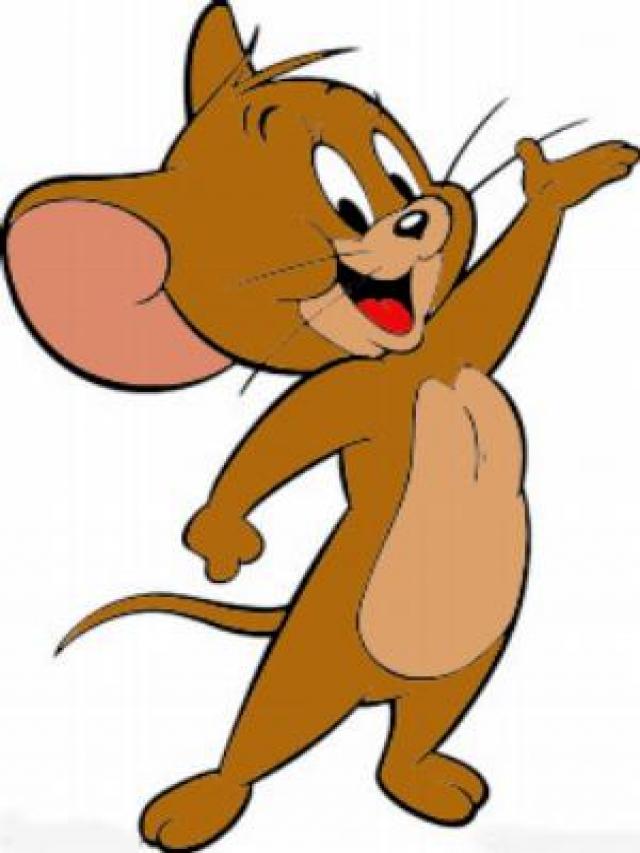 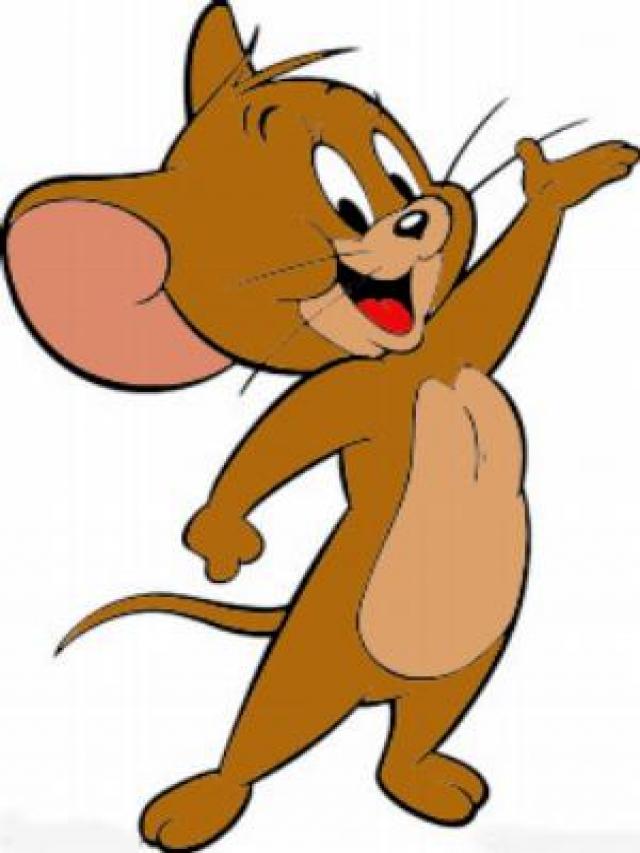 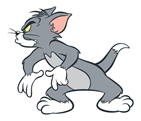 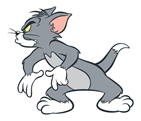 RATÓN, QUE TE PILLA EL GATO,RATÓN, QUE TE VA A PILLAR.RATÓN, QUE TE PILLA EL GATO,RATÓN, QUE TE VA A PILLAR.RATÓN, QUE TE PILLA EL GATO,RATÓN, QUE TE VA A PILLAR.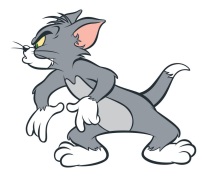 RATÓN, QUE TE PILLA EL GATO,RATÓN, QUE TE VA A PILLAR.RATÓN, QUE TE PILLA EL GATO,RATÓN, QUE TE VA A PILLAR.RATÓN, QUE TE PILLA EL GATO,RATÓN, QUE TE VA A PILLAR.RATÓN, QUE TE PILLA EL GATO,RATÓN, QUE TE VA A PILLAR.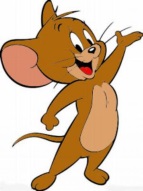 